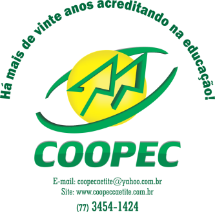        2016COLÉGIO DA COOPERATIVA EDUCACIONAL DE CAETITÉ - COOPECDOCUMENTAÇÃO NECESSÁRIA PARA MATRÍCULA 2016.Xerox - Certidão de Nascimento do aluno.Xerox - RG e CPF do aluno (obrigatório para o Ensino Médio).Xerox - RG e CPF dos Responsáveis (Pai e Mãe).             (Quando o responsável financeiro for terceiros, será necessária a apresentação dos documentos do mesmo.)Xerox do comprovante de residência.15 fotos 3/4.Declaração de transferência.Declaração de quitação de mensalidade expedida pelo Colégio anterior.Histórico Escolar. Formulário de Matrícula (disponível na Secretaria do Colégio).Xerox do comprovante de Pagamento da 1ª Parcela (janeiro) de 2016.              (O boleto estará disponível na Secretaria do Colégio.)Termo de compromisso (em formulário próprio, fornecido pelo Colégio)Contrato de prestação de serviços (em formulário próprio, fornecido pelo Colégio).Não será efetivada a matrícula caso esteja pendente alguma documentação acima discriminada.Há mais de vinte anos acreditando na educação!CNPJ - 42.011.163/0001-10 – Rua Bárbara Ivo, 380. Bairro Santa Rita. CEP 46.400-000 - Caetité / BATel.(s).: (77) 3454-1424 (Fax) / (77) 3454-2797 / (77) 9 9971-9376 (Vivo) / (77) 9 9191-0942 (Tim) / (77) 9 8161-4409 (Claro) / (77) 9 8872-9669 (Oi)E-mail: coopecaetite@yahoo.com.br / Site: www.coopeccaetite.com.br